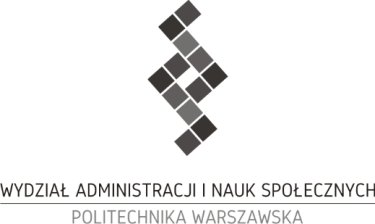 KARTA UCZESTNICTWA W KONFERENCJI NAUKOWEJFilozofia w logice i informatyce6 Listopad 2015rTytuł, stopień:	
Stanowisko:	
Imię i Nazwisko:	
Uczelnia:	
Katedra/Zakład:	
Adres do Korespondencji:	
Mail:	@	
Tel.:	 Fax.:	
Tytuł referatu:	
Niniejszym deklaruje udział w charakterze: Prelegenta Aktywnego słuchaczaData 	Podpis	